Создание запроса. Пошаговое выполнение:Создадим запрос по вычислению стоимости. Для этого необходимо: зайти создание – конструктор запросов – выбрать таблицу Материалы_нов (двойной щелчок левой клавишей мыши). 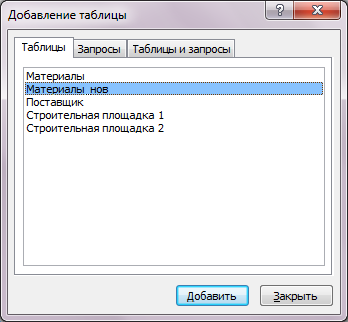 Добавляем поля: код материала; наименование; кол-во; цена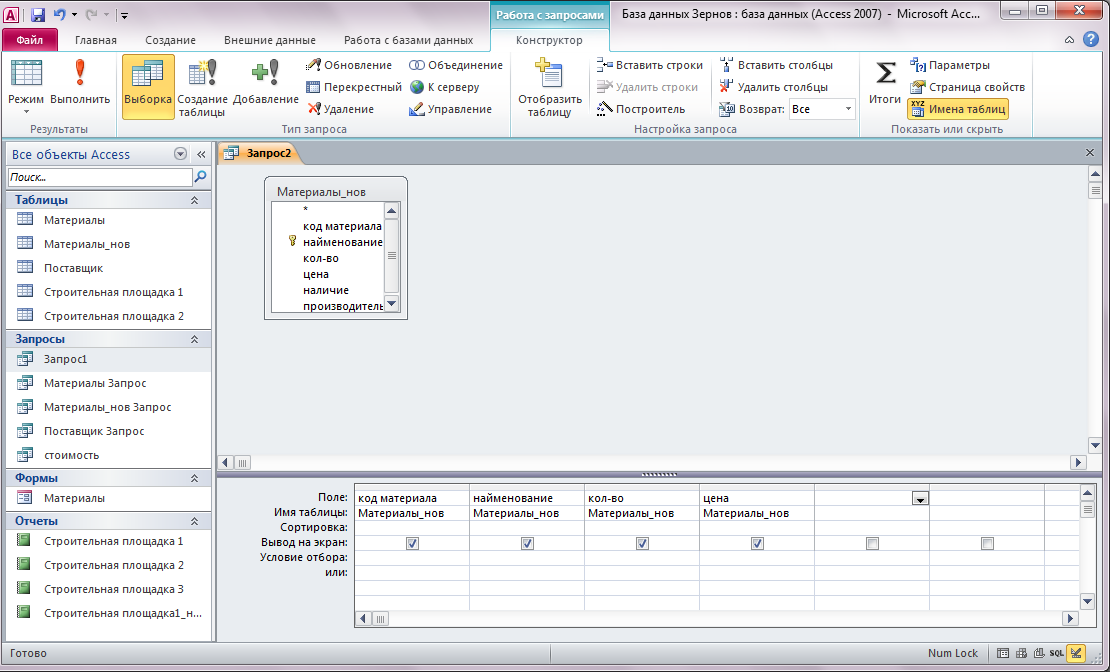 Ставим курсор в следующий столбец и выбираем команду «Построитель» 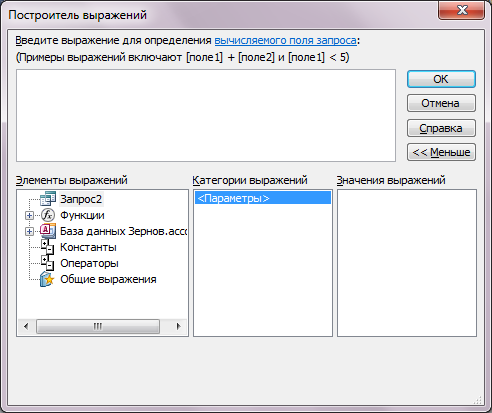 Выбираем база данных Зернов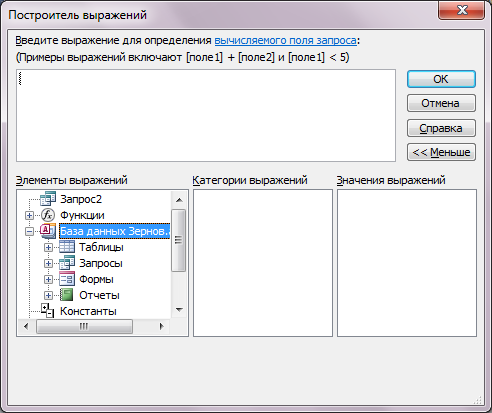 Таблицы – Материалы_нов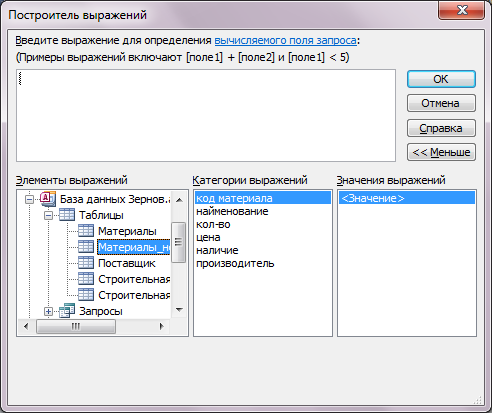 Ввести название столбца «Стоимость» поставить двоеточие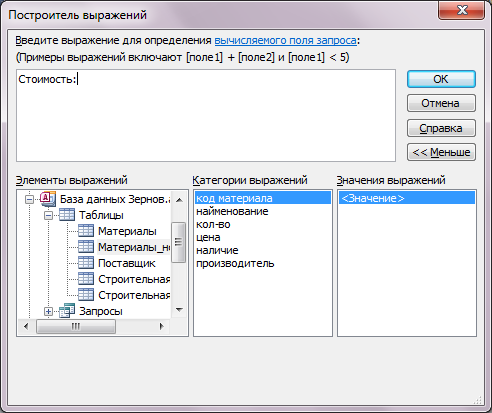 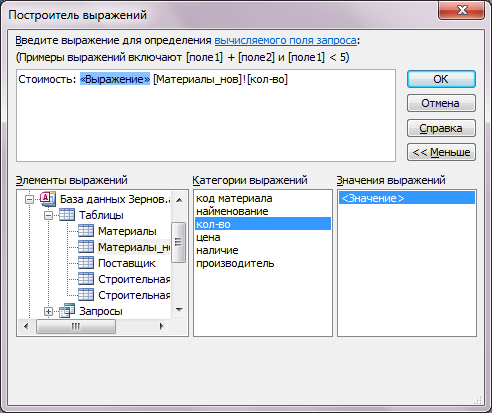 Слово Выражение удалить. Поставить знак умножение и добавить цена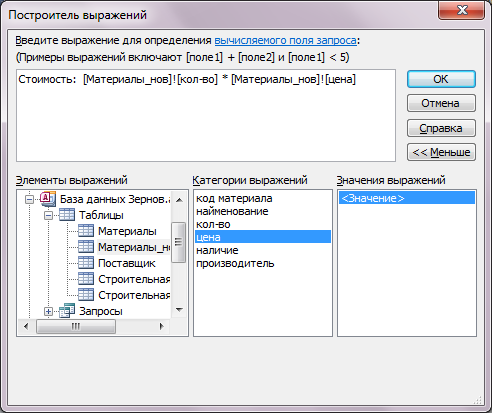 Ок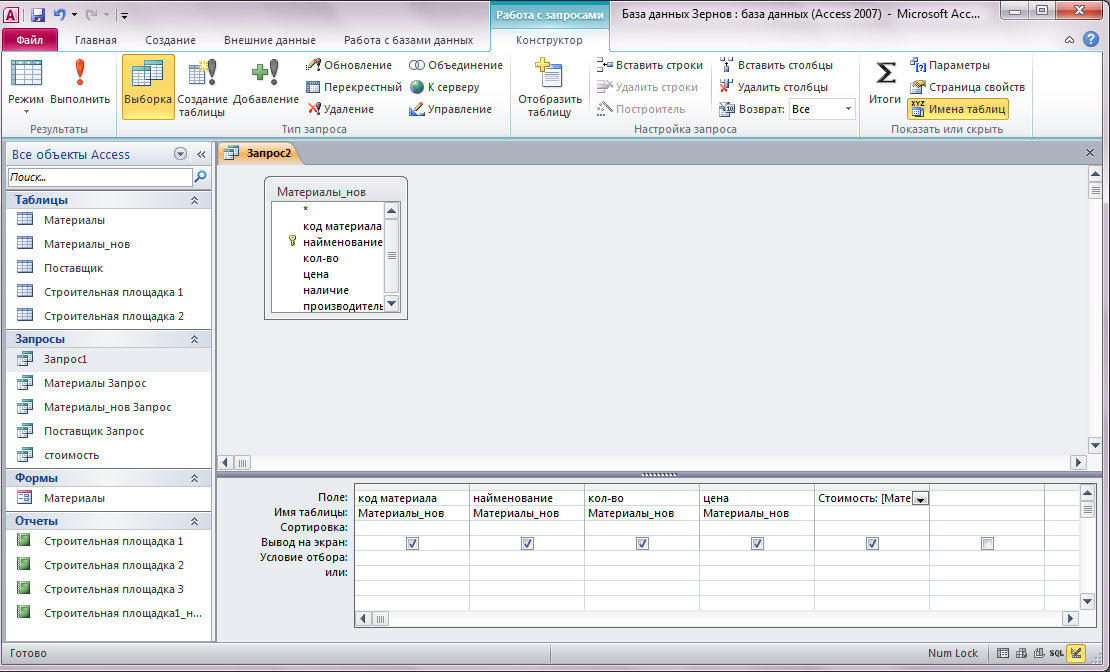 На панели инструментов нажать красный восклицательный знак выполнить !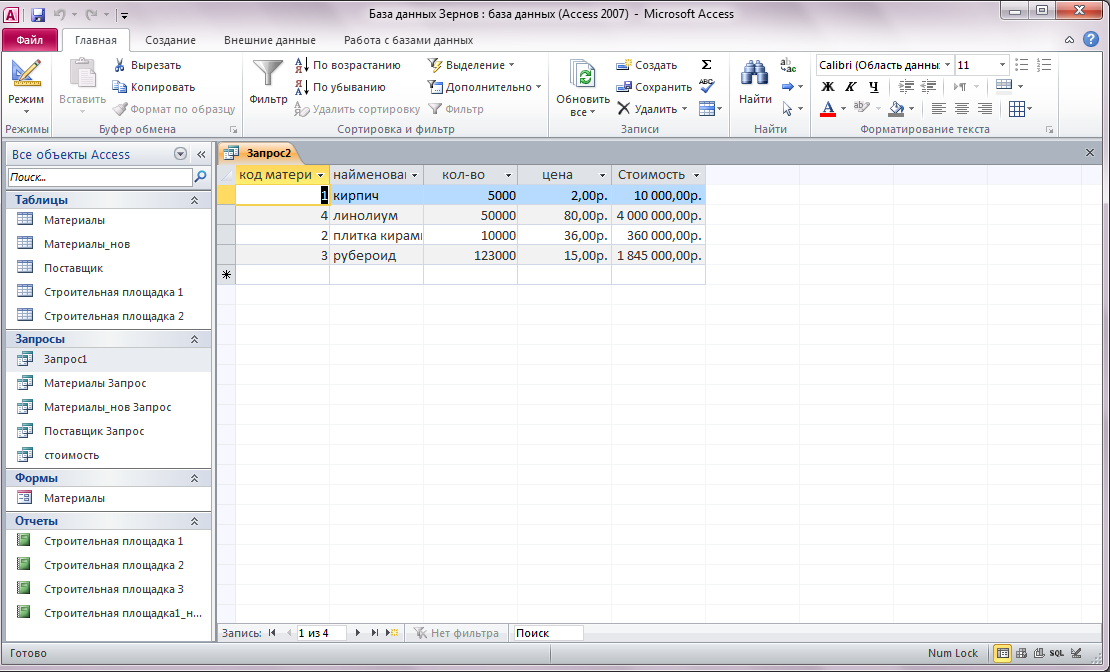 Запрос готов. Сохранить и дать имя стоимость.